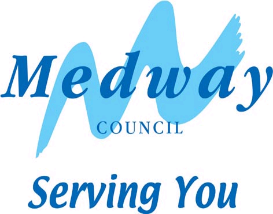 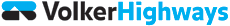 Where will the works take place? A228 Four Elms Hill and Beacon Hill Lane, Chattenden.What are we planning to do?As part of the previously notified works from earlier in 2023, Medway Council and our Term Contractor, Volker Highways, are planning to undertake works on Beacon Hill Lane, as part of the footway and cycleway improvement works already undertaken. Works undertaken to date, on the section just west of Beacon Hill Lane to just west of the slip road to Upchat Road, were to improve the existing footway and cycleway on A228 Four Elms Hill. Works in and around the junction of Beacon Hill Lane were undertaken last month, including constructing a raised table, kerb realignments and road marking improvements. The works to be undertaken shortly in Beacon Hill Lane are to complete the raised table and footway surfacing works around the crossing points. These works are being undertaken by a specialist sub-contractor, which had to be programmed separately to the main works.When will the work start and how long will it take?The works are programmed to start on Monday 27 November 2023 and be completed within three days. However, this could be subject to change due to unforeseen circumstances. The Contractor may need to return to site at a later date should there be adverse weather, or other unforeseen circumstances. Why do we want to do this work?To improve the existing footway and cycleway.How will we carry out the work and how will it affect you?The works are planned to be undertaken from 7am to 7pm.In order to undertake the works safely for the travelling public and our workforce it will be necessary to close a short section of one of the two lanes of the A228 south-west bound (towards Strood), between the hours of 9.30am and 2.30pm. This will mean there is only one lane for traffic travelling towards Strood on the A228 from just east of Broadwood Road to just west of Beacon Hill Lane. The existing footway on the south-western side of A228 Four Elms Hill will be closed either side of the junction of Beacon Hill Lane for the duration of the works. A temporary pedestrian walkway will be provided within the lane closure, to maintain access. The existing signalised crossing point will be open throughout the works.It will also be necessary for the safely for the travelling public and our workforce, due to the width of the road, to close Beacon Hill Lane. The road will be closed during the day between 9.30am and 2.30pm and is planned to be reopened overnight, unless there are times the road needs to remain closed for safety reasons. However, this would only be as an absolute last resort and there will be operatives on site with the Contractor having measures in place to allow traffic to use Beacon Hill Lane if it is safe to do so. This will also be the case were there emergency services requiring access, which will be provided as quickly and safely as possible. The works to lay the surfacing will mean the road will need to be physically closed for a certain amount of time during the day, however, Medway Council and our Contractor will work with residents as much as practically possible to provide access and reduce disruption. The Contractor will be working to complete these works as quickly as possible, and vehicle lifting equipment may be used to ensure road space is available.The work activities, including the raised table surfacing, are by their nature noisy and it would be expected that higher levels of noise will be experienced during the works. Every effort will be made to keep the disturbance and site noise to a minimum, but we do appreciate the inconvenience that this noise may cause. As far as practically possible disruptions will be kept to a minimum and the council apologises for any inconvenience these works may cause.Please respect our workers space and safety by driving carefully and slowly through the roadworks. Feedback from our workers shows that too many drivers go too fast through roadworks. Everyone is entitled to a safe workplace. Our men and women work next to moving traffic and risk injury every day.How to contact us?If you have any problems or queries with the above, please speak to our workforce on site or call our Customer and Business Support on 01634 333333 (Monday to Friday from 9am-5pm). If you wish to contact the Council through the Minicom (text) facility, please ring 01634 331300.WARNING – Beware Bogus CallersMedway Council Highways do not allow works to be carried out on private properties. If anyone says they are working for our specialist contractors or us and offer to carry out any work for cash, they should be treated with caution. We advise you to contact Action Fraud on 0300 123 2040 or alternatively through their website actionfraud.police.uk